Muster-Gefährdungsbeurteilung Chemieunterricht an WaldorfschulenKlassenstufe: 		9. KlasseTitel des Versuchs: 	Verbrennung von Kohlenstoff und Wasserstoff (2.5)Literatur:			Lehrbuch der phänomenologischen Chemie, Band 1, Seite 149Gefahrenstufe                  	Versuchstyp   Lehrer             SchülerGefahrstoffe (Ausgangsstoffe, mögliche Zwischenprodukte, Endprodukte)Andere Stoffe:Beschreibung der DurchführungEin Stück getrocknete (ca. 1 Stunde bei 95°C) Holzkohle wird in der Brennerflamme zum Glühen gebracht. Mit Sauerstoff wird das Glühen verstärkt. Die Abluft der glühenden Holzkohle wird mittels Trichter und Wasserstrahl- oder Vakuumpumpe durch 2 Gaswaschflaschen (die erste steht in eisgekühltem Wasser, die zweite enthält 5 cm Kalklauge) gesaugt. Dazu legt man die Holzkohle auf ein Drahtnetz (Dreibein), stülpt den Trichter dicht darüber und bläst die glühende Kohle von unten her mit Sauerstoff an. Zink wird in Erlenmeyerkolben mit halbkonzentrierter Salzsäure versetzt. Auf den Erlenmeyerkolben steckt man eine Pipette, die in einem einfach durchbohrten Stopfen steckt. Nach negativer Knallgasprobe wird der sich bildende Wasserstoff entzündet, die Abgase werden wieder mittels Trichter und Wasserstrahl- oder Vakuumpumpe durch zwei Gaswaschflaschen gesaugt (die erste ist leer und steht in Eiswasser, die zweite ist mit 5 cm Kalklauge beschickt). Ergänzende HinweiseKeineEntsorgungshinweiseZinkgranula weiter verwenden; Lösungen neutralisieren und über das Abwasser, Feststoffe über den Hausmüll entsorgen. Mögliche Gefahren (auch durch Geräte)Sicherheitsmaßnahmen (gem. TRGS 500)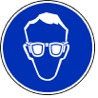                Schutzbrille                  Die Betriebsanweisungen für Schülerinnen und Schüler werden beachtet.Ersatzstoffprüfung (gem. TRGS 600)Nicht notwendig.AnmerkungenH220 		Extrem entzündbares Gas.H270 		Kann Brand verursachen oder verstärken; Oxidationsmittel.H280 		Enthält Gas unter Druck; kann bei Erwärmung explodieren.H290 		Kann gegenüber Metallen korrosiv sein.H315 		Verursacht Hautreizungen.H318 		Verursacht schwere Augenschäden.H319 		Verursacht schwere Augenreizung.H335 		Kann die Atemwege reizen.H410 		Sehr giftig für Wasserorganismen, mit langfristiger Wirkung.P210 		Von Hitze, heißen Oberflächen, Funken, offenen Flammen fernhalten. P220 		Von Kleidung und anderen brennbaren Materialien fernhalten/entfernt aufbewahren.P244 		Ventile und Ausrüstungsteile öl- und fettfrei halten.P261_s 		Einatmen von Staub/Aerosol vermeiden.P261_f 		Einatmen von Gas/Nebel/Dampf/Aerosol vermeiden.P273 		Freisetzung in die Umwelt vermeiden.P280 		Schutzhandschuhe/Schutzkleidung/Augenschutz tragen.P305+351+338 	Bei Berührung mit den Augen: Einige Minuten lang vorsichtig mit Wasser ausspülen. Eventuell. vorhandene 		Kontaktlinsen nach Möglichkeit entfernen. Weiter ausspülen.P310 		Sofort Giftinformationszentrum/Arzt/… anrufen. P304+340		Bei Einatmen: Die Person an die frische Luft bringen und für ungehinderte Atmung sorgen.P312 		Bei Unwohlsein Giftinformationszentrum/Arzt/… anrufen.P370+376 	Bei Brand: Undichtigkeit beseitigen, falls gefahrlos möglich.P377 		Brand bei Gasleckage: Nicht löschen, bis Leckage gefahrlos gestoppt werden kann.P381 		Entfernung sämtlicher Zündquellen, falls gefahrlos möglich.P403 		An einem gut belüfteten Ort aufbewahren.P403+233 	An einem gut belüfteten Ort aufbewahren. Behälter dicht verschlossen halten.P405 		Unter Verschluss aufbewahren.P501 		Inhalt/Behälter gemäß örtlichen Vorgaben entsorgenSchule:Datum:				Lehrperson:					Unterschrift:Schulstempel:© Ulrich Wunderlin / Atelierschule Zürich / Erstelldatum: 16.05.2015______________________________________________________________________________NameSignalwortPiktogrammeH-SätzeEUH-SätzeP-SätzeAGW in mg m-3SauerstoffGefahr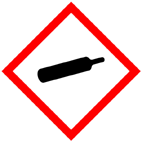 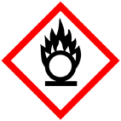 H270 H280keineP220 P403 P244P370+376 P403---Kalkwasser(Calciumhydroxid-Lösung (gesättigt)Gefahr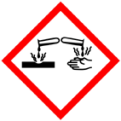 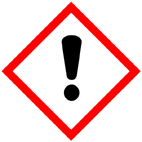 H315 H318 H335keineP280 P261_sP305+351+338P310 P405 P501---Zink, gekörntAchtung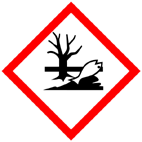 H410keineP273---Salzsäure  (w = 15%)AchtungH290 H315 H319 H335keineP261_f P280P305+351+338P304+340 P312P403+233---Wasserstoff(Reaktionsprodukt)Gefahr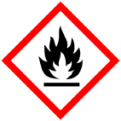 H220keineP210 P377 P381 P403---Holzkohle, getrocknetKohlenstoffdioxid (Reaktionsprodukt)GefahrenJaNeinSonstige Gefahren und HinweiseDurch EinatmenXDurch HautkontaktXBrandgefahrXExplosionsgefahrXDurch AugenkontaktX